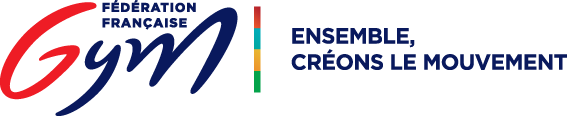 GRILLE D’AUDIT ET RAPPORT DE VISITE Avis de la Commission Régionale de Labellisation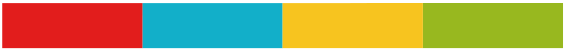 Nom de l’association :      Ville :      Numéro d’affiliation du club :      Nom de l’Auditeur :      Date de l’audit : 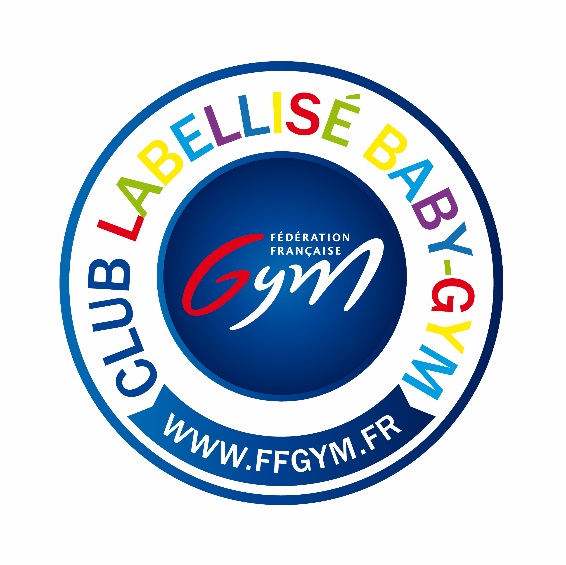 Chapitre 1 Objet et domaine d’applicationIl a pour objet de définir un outil de contrôle formalisé, utilisé par les structures déconcentrées de la FFG. Chaque visite fera l'objet d'un rapport.Le suivi et le contrôle tous les 4 ans consistent à vérifier le respect des caractéristiques certifiées définies dans le référentiel "label Baby-Gym".La demande et l’audit du renouvellement doivent être effectués avant la date de fin de validité du label.Chapitre 2 Caractéristiques certifiées et moyens de surveillance– Sommaire des caractéristiques certifiéesAffiliation et projetCommunicationStructure d’accueilStructure d’activitéOrganisation pédagogiqueSatisfaction des licenciés– Détail de chaque caractéristique labellisée et moyen de surveillanceL’association : affiliation et projetCommunicationStructure d’accueilStructure d’activitéOrganisation pédagogiqueSatisfaction des licenciésBilanChapitre 3 Appréciation de la réponse du club aux attentes de la Fédération Française de GymnastiqueCe tableau doit être renseigné par l’auditeur en accord avec les responsables du club.Chapitre 4 Réunion de clôture de la visite d’auditlabel Baby GymClub :      Nom de l’auditeur :     Liste des personnes ayant participé à la réunion de clôture d’audit label Baby Gym :Le représentant du club reconnaît avoir pris connaissance du contenu du bilan d’audit. Il peut formuler ses commentaires et éventuellement son désaccord, par oral et/ou par écrit, au Comité Régional dont il dépend, étant entendu que la décision finale d’attribution, de maintien ou de renouvellement du Label appartient à la Commission Nationale de Labellisation.Signature de l’Auditeur 			Signature du président du club ou de son représentantLabel Baby GymValidation de la demande par le Comité RégionalCe document est à compléter après réception et lecture du rapport transmis par l’Auditeur Régional des activités gymniques de loisir, et à renvoyer (rapport d’audit et engagement de l’association joints) à la Commission Nationale de Labellisation, à l’adresse suivante :Fédération Française de GymnastiqueCommission Nationale de Labellisation7, ter Cour des Petites Ecuries - 75010 PARISalexandra.gardet@ffgym.frComité Régional :      Club demandeur du label Baby GymNom complet du club :      N° d’affiliation :      Auditeur:Nom :      					Prénom :      :      						@ :      Avis de la Commission Régionale de Labellisation en date du Avis du bureau ou du Comité Directeur en date du CaractéristiquesDétail de la caractéristiqueou moyen mis en œuvrePreuves consulteesà listerRésultatde l’auditRésultatde l’auditCaractéristiquesDétail de la caractéristiqueou moyen mis en œuvrePreuves consulteesà listerConformeNonconformeAffiliation et projet des activités Baby GymL'association est affiliée à la Fédération Française de Gymnastique.L’association possède un projet associatif et met en œuvre un plan de développement dédié au secteur Baby Gym à court, moyen et long terme correspondant aux orientations fédérales (démarche qualité, satisfaction des licenciés, fidélisation,…).Tous les adhérents sont licenciés à la Fédération Française de Gymnastique.Fournir le projet spécifique au secteur Baby GymCaractéristiquesDétail de la caractéristiqueou moyen mis en œuvrePreuves consulteesà listerRésultat de l’auditRésultat de l’auditCaractéristiquesDétail de la caractéristiqueou moyen mis en œuvrePreuves consulteesà listerConformeNonconformeIdentification de l'association et de ses activitésL'association, identifiée comme affiliée à la Fédération Française de Gymnastique, communique sur l’activité Baby Gym auprès des instances de la commune, des différentes collectivités territoriales.L’association appose son affiliation sur son papier entête ainsi que sur son site internet.Moyens de communicationL’association met en œuvre un plan de communication local (même succinct).L’association appose ou s’engage à apposer dans le cas d’une première labellisation, le logo label Baby Gym sur tous les supports de communication qu’elle diffuse (courriers, documents, affiches, tracts, site Internet, réseaux sociaux,…)CaractéristiquesDétail de la caractéristiqueou moyen mis en œuvrePreuves consulteesà listerRésultatde l’auditRésultatde l’auditCaractéristiquesDétail de la caractéristiqueou moyen mis en œuvrePreuves consulteesà listerConformeNon conformeLe club assure un accueil de qualité au publicPour cela, il dispose :d'une messagerie (téléphone fixe et/ou portable) et d’un mail permanentd'un panneau d'infor-mation sur le club et ses activités. d'un lieu d'accueil adapté avec la présence d'un représentant du club, capable d’informer sur l’organisation des activités Baby Gym et sur les contenus pédagogiques.CaractéristiquesDétail de la caractéristiqueou moyen mis en œuvrePreuves consulteesà listerRésultatde l’auditRésultatde l’auditCaractéristiquesDétail de la caractéristiqueou moyen mis en œuvrePreuves consulteesà listerConformeNonconformeCaractéristiques et logistique des espaces de pratique, assurant confort et sécuritéL’espace de pratique est spécifique à la Baby Gym ou clairement délimité et identifié.Le matériel est spécifique à l’activité Baby Gym (conception, couleurs) est en bon état et répond aux normes de sécurité en vigueur.La mise en place des circuits et l’aménagement de la salle sont effectués avant l’arrivée des enfants selon les recommandations pédagogiques et de sécurité de la Fédération Française de Gymnastique.Photos à joindreCaractéristiquesDétail de la caractéristiqueou moyen mis en œuvrePreuves consulteesà listerRésultatde l’auditRésultatde l’auditCaractéristiquesDétail de la caractéristiqueou moyen mis en œuvrePreuves consulteesà listerConformeNon conformeContenu de l’activité :l’épanouissement de l’enfant est privilégiéLes activités doivent être avant tout ludiques et éducatives.Elles doivent contribuer au développement harmonieux de l’enfant sur les plans psychomoteur et physique.Une progression pédagogique contenant des objectifs de réalisation est proposée aux enfants.Une organisation annuelle des actions et temps forts est prévueExemples à fournir : observations d’une séance, fiches de préparation de séances, organisation annuelle, outils utilisés (fiches Baby Gym, Programme Access Gym : 5/6 ans)Organisation du temps :Il est conseillé de respecter les conditions les plus favorables pour les activités physiquesLes séances doivent se dérouler dans la période de la journée la plus favorable pour la pratique d’une activité physique selon l’âge de l’enfant.Une séance hebdomadaire doit être proposée à l’enfant.La durée d’une séance pour les enfants de 15 à 24 mois : 30 à 45’24 à 36 mois : 45’3 à 4 ans : 45’ à 1h4 à 5 ans : 1h5 à 6 ans : 1h15 à 1h30Fournir le planning hebdomadaire des séances du secteur Baby Gym.Consulter la fiche des présences et l’affichage Club (planning hebdomadaire, annuel, encadrement …) CaractéristiquesDétail de la caractéristiqueou moyen mis en œuvrePreuves consultéesà listerRésultatde l’auditRésultatde l’auditCaractéristiquesDétail de la caractéristiqueou moyen mis en œuvrePreuves consultéesà listerConformeNon conformeOrganisation des groupes15 mois à 36 mois :15 enfants maximum+ un référent affectif3 à 6 ans : 20 enfants maximum+ aide(s) animateur(s)[Les enfants commencent à accéder à l’autonomie sur des parcours gymniques (Access gym : 5 à 6 ans)]EncadrementChaque séance est placée sous la responsabilité pédagogique d’un animateur titulaire du diplôme «actuellement animateur Petite Enfance», inscrit dans un cursus de formation continue permanent FFG.Les diplômes des animateurs sont affichés.L’animateur est assisté par un ou plusieurs aide(s) animateur(s).L’encadrement utilise et met en application les recommandations péda-gogiques et de sécurité préconisées lors des formations FFG.Fournir la copie des diplômes, attestations de formation continue ou autres formations liées à l’activité Baby GymNombre d’aide(s) animateur(s) :Joindre des photosCaractéristiquesDétail de la caractéristiqueou moyen mis en œuvrePreuves consulteesà listerRésultatde l’auditRésultatde l’auditCaractéristiquesDétail de la caractéristiqueou moyen mis en œuvrePreuves consulteesà listerConformeNon conformeLe club est à l’écouteLe club vérifie, chaque année, le taux de fidélisation de ses adhérents.Le club interroge de façon annuelle les parents des enfants sur leur degré de satisfaction quant à l’encadrement et aux activités proposées.Voir la courbe sur 3 dernières annéesVoir les fiches de satisfactionTraitement des réclamationsLes réclamations sont notées et prises en compte pour être transmises aux dirigeants de la structure.Les parents doivent être assurés de leur suivi.Une synthèse des réclamations est réalisée annuellement.Points fortsPoints faibles à améliorerDétail des points faiblesou à améliorerActions correctivesproposées par le clubDateviséeResponsable de l'actionAttentes de la FFGCaractéristiques du référentielCaractéristiques du référentielCaractéristiques du référentielAttentes de la FFGTout à fait d’accordD'accordPas du tout d’accordFaciliter l'enseignement des activités gymniques Baby Gym.Faciliter, au public le plus large, l'accès aux pratiques gymniques de la Baby Gym.Veiller à la qualité des services, d'accueil, d'éducation, d'animation et d'enseignement.Veiller au respect du rythme de l’enfant.Entreprendre toutes actions et démarches locales propres à assurer son expansion dans le respect du plan de développement et de promotion de la FFG.Participer à la formation continue des animateurs sur les groupes Baby Gym.Rechercher toutes les améliorations conduisant à l'obtention du label délivré par la Fédération Française de Gymnastique et à son maintien.NOM et PrénomFonctionSignaturePrésident(ou son représentant)Président de la Commission Régionale de Labellisation :Président Régional :Date et signatureDate et signature (+cachet du comité régional)